Załącznik Nr 2………………………………..						 ( pieczęć wnioskodawcy) 				Wójt Gminy Jabłonka   WNIOSEKo dofinansowanie pracodawcy kosztów kształcenia młodocianego pracownikaw oparciu o art. 122 ust. 7 ustawy z dnia 14 grudnia 2016 roku - Prawo oświatowe                (t.j. Dz. U. z 2021, poz. 1082 ze zm.) wnoszę o dofinansowanie kosztów kształcenia młodocianego pracownika  z tytułu ukończenia nauki zawodu/przyuczenia do wykonywania określonej pracy, po zdaniu egzaminu zawodowego:Dane Pracodawcy:Imię i nazwisko.................................................................................................................Nazwa firmy ....................................................................................................................Adres siedziby firmy .......................................................................................................NIP:...............................................numer KRS................................................................NIP-y wspólników spółki cywilnej: .................................................................................Numer telefonu: .............................................................................................................Nazwa banku oraz numer rachunku bankowego pracodawcy, na który należy przesłać przyznane środki finansowe: ...........................................................................................Dane pełnomocnika wnioskodawcy: .............................................................................Wnioskodawca jest :              pracodawcą niebędącym rzemieślnikiem,			     	        pracodawcą będącym rzemieślnikiem,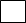 			     		członkiem cechu lub izby rzemieślniczej (dotyczy rzemieślników)Informacje dotyczące pracownika młodocianego oraz jego przygotowania zawodowego: Nazwisko i imię młodocianego pracownika ....................................................................Data urodzenia .................................................................................................................Adres zamieszkania: ......................................................................................................Miejsce realizacji przez młodocianego pracownika obowiązkowego dokształcania teoretycznego: zasadnicza szkoła zawodowa,ośrodek dokształcania i doskonalenia zawodowego,pracodawca organizuje dokształcanie we własnym zakresie.Nazwa i adres instytucji, w której młodociany realizował obowiązkowe dokształcanie teoretyczne: ....................................................................................................................Okres szkolenia pracownika młodocianego ....................................................................                                                                                                                           od-doForma prowadzonego przygotowania zawodowego ( zaznaczyć  znakiem x) :                    nauka zawodu                                   przyuczenie do wykonywania   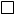                                                                                             określonej pracyNazwa i symbol cyfrowy zawodu, w jakim prowadzone było przygotowanie zawodowe: ......................................................................................................................W przypadku krótszego okresu kształcenia młodocianego pracownika niż cykl kształcenia w danym  zawodzie , należy wskazać czy rozwiązanie umowy nastąpiło z winy pracodawcy oraz   podać  przyczynę wcześniejszego rozwiązania  umowy o pracę:   ............................................................................................................................W przypadku realizacji przygotowania zawodowego młodocianego pracownika u kilku pracodawców należy podać nazwę i okres zatrudnienie u pozostałych pracodawców:  ……………………………………………………………………………………………………………………………………………………………….………………………………………………………………………………………………..Datę ukończenia przez młodocianego pracownika nauki zawodu / przyuczenia do wykonywania określonej pracy: ......................................................................................Osoba  prowadząca przygotowanie zawodowe  ( imię i nazwisko oraz zajmowane stanowisko w firmie: pracodawca, osoba zatrudniona u pracodawcy, osoba prowadząca zakład w imieniu pracodawcy):…………………………………………… ...........................................................................................................................................Organ przeprowadzający egzamin i data  zdania egzaminu:…………………………....…………………………………………………………………………………………..ZAŁĄCZNIKI:kopie dokumentów potwierdzających, że pracodawca lub osoba prowadzącą zakład  w imieniu pracodawcy albo osoba zatrudniona u pracodawcy, posiada  kwalifikacje do prowadzenia przygotowania zawodowego młodocianych,kopia dokumentu potwierdzającego zatrudnienie  osoby prowadzącej szkolenie w imieniu pracodawcy albo osoby zatrudnionej u pracodawcy,kopia umowy o pracę z młodocianym pracownikiem w celu przygotowania zawodowego,kopie dokumentów potwierdzających krótszy okres szkolenia w przypadku zmiany umowy,kopia dyplomu, certyfikatu   lub świadectwa potwierdzającego  zdanie egzaminu, o którym mowa w przepisach w sprawie przygotowania zawodowego młodocianych i ich wynagradzania albo zaświadczenie ( oryginał) potwierdzające zdanie tego egzaminu,w przypadku miejsca zamieszkania młodocianego pracownika na terenie gminy Jabłonka innego niż miejsce zameldowania – oświadczenie potwierdzające adres zamieszkania młodocianego pracownika na terenie gminy Jabłonka z zamiarem stałego pobytu,aktualny wydruk z CEIDG lub wpis z KRS w zależności od formy prowadzonej działalności prowadzonej przez pracodawcę,kopie dokumentów potwierdzających status prawny prowadzonej działalności w przypadku spółek,pełnomocnictwo, jeśli wnioskodawca reprezentowany jest przez inną osobę,wypełniony formularz informacji przedstawianych przy ubieganiu się o pomoc de minimis,- zał. Nr 4oświadczenie o otrzymaniu/ nieotrzymaniu pomocy w odniesieniu do tych samych kosztów, na pokrycie których ma być przeznaczona wnioskowana pomoc de minimis,- zał. Nr 5oświadczenie o wielkości pomocy de minimis otrzymanej w roku, w którym pracodawca ubiega się o pomoc oraz w ciągu 2 poprzedzających go lat podatkowych, albo o nieotrzymaniu takiej pomocy w tym okresie,-zał. Nr 3oświadczenie o nie naruszeniu ograniczeń, nakazów i zakazów w zakresie prowadzonej działalności gospodarczej ustanowionych w związku z wystąpieniem stanu zagrożenia epidemicznego lub stanu epidemii, określonych w przepisach wydanych na podstawie art.46a i art. 46b pkt 1–6 i 8–12 ustawy z dnia 5 grudnia 2008r. o zapobieganiu oraz zwalczaniu zakażeń i chorób zakaźnych u ludzi (Dz. U. z 2020 r. poz. 1845, 2112 i 2401)inne dokumenty wynikające z indywidualnego przebiegu przygotowania zawodowego lub sytuacji pracodawcy ( np. skrócenie czasu trwania nauki itp.)Załączniki, które mogą być złożone w formie kopii  muszą być  obustronnie poświadczone  za zgodność z oryginałem przez osoby uprawnione do reprezentowania podmiotu. Oświadczenie – potwierdzenie prawidłowości danych złożonych przez wnioskodawcę. Uprzedzony/a o odpowiedzialności za podawanie fałszywych danych oświadczam, że wniosek został wypełniony zgodnie z prawdą i jestem świadomy/a odpowiedzialności  karnej wynikającej z art. 233 ustawy z dnia 6 czerwca 1997 r.  Kodeks  karny (t.j. Dz.U. z 2020r., poz. 1444 ze zm.) w związku z zeznaniem nieprawdy lub zatajeniem prawdy. Potwierdzam własnoręcznym podpisem prawdziwość podanym wyżej informacji  oraz wszystkich załączników. Oświadczam ponadto, że zapoznałem się z klauzulą informacyjną w zakresie gromadzenia, przetwarzania  oraz udostępnianie  danych osobowych dla potrzeb rozpatrzenia powyższego wniosku zgodnie z zapisami unijnego Rozporządzenia RODO oraz ustawy z dnia 10 maja 2018 r. o ochronie danych osobowych (t.j. Dz.U. z 2019 r., poz. 1781 ze zm.) jak również przyjmuję do wiadomości, że na podstawie art. 37 ustawy  z dnia 27 sierpnia 2009 r. o finansach publicznych (t.j. Dz. U. z 2021 r poz. 305 ze zm.) wymagane jest  podania zebranych danych do publicznej wiadomości. .............................................           			           ......................................................Miejscowość i data 							pieczęć firmy, pieczęć imienna
                                                                                         		   i czytelny  podpis pracodawcy  lub osoby upoważnionejKlauzula informacyjna dotycząca danych osobowych:Zgodnie z art. 13 ust. 1 i 2, art. 14 ust. 1 i 2 rozporządzenia Parlamentu Europejskiego i Rady (UE) 2016/679 z dnia 27 kwietnia 2016 r. w sprawie ochrony osób fizycznych w związku z przetwarzaniem danych osobowych i w sprawie swobodnego przepływu takich danych oraz uchylenia dyrektywy 95/46/WE (ogólne rozporządzenie o ochronie danych), zwanego dalej Rozporządzeniem, informuję, że: 1. Administratorem danych osobowych jest Centrum Usług Wspólnych z siedzibą w  Jabłonce  przy ul. 3 Maja 1 , o następujących danych kontaktowych:- adres:34-480 Jabłonka, ul. 3 Maja 1 - e-mail:zeas@jablonka.pl - telefon: 182611130. 2. W sprawach związanych z przetwarzaniem danych osobowych należy kontaktować się z Inspektorem ochrony danych poprzez adres e-mail: iod_cuw@jablonka.pl  lub pisemnie na adres siedziby Administratora. 3. Zebrane dane osobowe przetwarzane będą w celu realizacji czynności urzędowych tj.:1) wypełniania obowiązku prawnego ciążącego na Administratorze w związku z realizowaniem zadań przez Centrum Usług Wspólnych na podstawie art. 6 ust. 1 lit. c Rozporządzenia;2) wykonywania zadania realizowanego w interesie publicznym lub w ramach sprawowania władzy publicznej powierzonej Administratorowi w związku z realizowaniem zadań przez Centrum Usług Wspólnych na podstawie art. 6 ust. 1 lit. e Rozporządzenia.4. W związku z przetwarzaniem danych w celu wskazanym powyżej, dane osobowe wskazane we wniosku będą udostępniane innym odbiorcom. Odbiorcami danych będą: Wójt Gminy Jabłonka, upoważnieni pracownicy Urzędu Gminy w Jabłonce, podmioty upoważnione do przetwarzania danych osobowych na podstawie odpowiednich przepisów prawa oraz podmioty przetwarzające dane w imieniu Administratora, uczestniczące w wykonywaniu czynności na jego rzecz tj.: podmioty obsługujące i utrzymujące sieć informatyczną, podmioty świadczące usługi doradcze, audytowe, pomoc prawną, rachunkową.5. Zebrane dane osobowe będą przetwarzana przez okres niezbędny do realizacji wskazanych w pkt 3 celów przetwarzania, w tym również obowiązku archiwizacyjnego wynikającego 
z przepisów prawa, tj. przez okres 10 lat.6. W związku z przetwarzaniem przez Administratora zebranych danych osobowych przysługują następujące prawa:prawo dostępu do swoich danych oraz otrzymania ich kopii;prawo do sprostowania (poprawiania) swoich danych, jeśli są błędne lub nieaktualne, a także prawo do ich usunięcia w sytuacji, gdy przetwarzanie danych nie następuje w celu wywiązania się z obowiązku wynikającego z przepisu prawa lub w ramach sprawowania władzy publicznej;prawo do ograniczenia lub wniesienia sprzeciwu wobec przetwarzania danych;prawo do wniesienia skargi do Prezes UODO (na adres Urzędu Ochrony Danych Osobowych, ul. Stawki 2, 00-193 Warszawa).7. Ponadto przysługuje prawo wniesienia skargi do organu nadzorczego właściwego dla przetwarzania danych osobowych tj. Prezesa Urzędu Ochrony Danych Osobowych, ul. Stawki 2 00 – 193 Warszawa.8. Podanie danych osobowych jest wymogiem ustawowym. Konsekwencją niepodania danych będzie brak możliwości przeprowadzenia postępowania w sprawie dofinansowania kosztów kształcenia młodocianego pracownika przez Centrum Usług Wspólnych.9. Podane dane nie będą przetwarzane w sposób zautomatyzowany, w tym również w formie profilowania. .............................................           			           ......................................................Miejscowość i data 							pieczęć firmy, pieczęć imienna
                                                                                         		   i czytelny  podpis pracodawcy  lub osoby upoważnionej